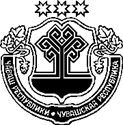 ЗАКОНЧУВАШСКОЙ РЕСПУБЛИКИО ВНЕСЕНИИ ИЗМЕНЕНИЙ В ЗАКОН 
ЧУВАШСКОЙ РЕСПУБЛИКИ "ОБ ОБРАЗОВАНИИ В ЧУВАШСКОЙ РЕСПУБЛИКЕ" ПринятГосударственным СоветомЧувашской Республики14 октября 2021 годаСтатья 1Внести в Закон Чувашской Республики от 30 июля 2013 года № 50 "Об образовании в Чувашской Республике" (Собрание законодательства Чувашской Республики, 2013, № 7; 2014, № 3, 6, 11, 12; 2015, № 6, 10, 12; 2017, № 2, 9; газета "Республика", 2018, 27 июня, 26 сентября, 26 декабря; 2019, 18 сентября; 2020, 11 марта, 15 июля; 2021, 17 февраля, 25 февраля) следующие изменения: 1) в части 3 статьи 4 слова ", если образование данного уровня гражданин получает впервые" заменить словами "в случае получения гражданином образования данного уровня впервые, если Федеральным законом "Об образовании в Российской Федерации" не установлено иное";2) в пункте 7 статьи 8:а) абзацы второй–четвертый изложить в следующей редакции:"по федеральному государственному контролю (надзору) в сфере образования в отношении организаций, осуществляющих образовательную деятельность, зарегистрированных по месту нахождения (индивидуальных предпринимателей, зарегистрированных по месту жительства) на территории Чувашской Республики, за исключением организаций, указанных в пункте 7 части 1 статьи 6 Федерального закона "Об образовании в Российской Федерации";по лицензированию образовательной деятельности организаций, осуществляющих образовательную деятельность, зарегистрированных по месту нахождения (индивидуальных предпринимателей, зарегистрированных по месту жительства) на территории Чувашской Республики, за исключением организаций, указанных в пункте 7 части 1 статьи 6 Федерального закона 
"Об образовании в Российской Федерации";по государственной аккредитации образовательной деятельности организаций, осуществляющих образовательную деятельность, зарегистрированных по месту нахождения (индивидуальных предпринимателей, зарегистрированных по месту жительства) на территории Чувашской Республики, за исключением организаций, указанных в пункте 8 части 1 статьи 6 Федерального закона "Об образовании в Российской Федерации";";б) дополнить абзацем следующего содержания:"по государственному контролю (надзору) за реализацией органами местного самоуправления полномочий в сфере образования;";3) в статье 9:а) в пункте 20 части 1: абзацы второй–четвертый изложить в следующей редакции:"федеральный государственный контроль (надзор) в сфере образования в отношении организаций, осуществляющих образовательную деятельность, зарегистрированных по месту нахождения (индивидуальных предпринимателей, зарегистрированных по месту жительства) на территории Чувашской Республики, за исключением организаций, указанных в пункте 7 части 1 статьи 6 Федерального закона "Об образовании в Российской Федерации";лицензирование образовательной деятельности организаций, осуществляющих образовательную деятельность, зарегистрированных по месту нахождения (индивидуальных предпринимателей, зарегистрированных по месту жительства) на территории Чувашской Республики, за исключением 
организаций, указанных в пункте 7 части 1 статьи 6 Федерального закона 
"Об образовании в Российской Федерации";государственная аккредитация образовательной деятельности организаций, осуществляющих образовательную деятельность, зарегистрированных по месту нахождения (индивидуальных предпринимателей, зарегистрированных по месту жительства) на территории Чувашской Республики, за исключением организаций, указанных в пункте 8 части 1 статьи 6 Федерального закона "Об образовании в Российской Федерации";";дополнить абзацем следующего содержания:"государственный контроль (надзор) за реализацией органами местного самоуправления полномочий в сфере образования;";б) в абзаце первом части 2 слова "и социального развития" исключить;4) в части 1 статьи 13 слова "образовательных стандартов, организациями" заменить словами "федеральных государственных требований, образовательных стандартов и требований, устанавливаемых образовательными организациями высшего образования в соответствии с Федеральным законом "Об образовании в Российской Федерации", организациями";5) в статье 161:а) часть 1 изложить в следующей редакции:"1. В соответствии с законодательством Российской Федерации организация бесплатной перевозки обучающихся в государственных образовательных организациях Чувашской Республики и муниципальных образовательных организациях, реализующих основные общеобразовательные программы, между поселениями, входящими в состав одного муниципального района, между населенными пунктами в составе муниципального или городского округа осуществляется учредителями соответствующих образовательных организаций. Организация бесплатной перевозки обучающихся 
в государственных образовательных организациях Чувашской Республики 
и муниципальных образовательных организациях, реализующих основные общеобразовательные программы, между поселениями, входящими в состав разных муниципальных районов, между муниципальными округами, между городскими округами, между муниципальным округом и городским округом, между поселением и муниципальным округом или городским округом осуществляется учредителями соответствующих образовательных организаций 
в случае, если на территориях указанных муниципальных образований не обеспечена транспортная доступность соответствующих образовательных организаций по месту жительства обучающихся.";б) абзац первый части 3 изложить в следующей редакции:"3. Учредителю муниципальной образовательной организации, реализующей основные общеобразовательные программы, осуществляется компенсация расходов на организацию бесплатной перевозки обучающихся в данной образовательной организации, проживающих на территории иного муниципального района, муниципального округа или городского округа, между поселениями, входящими в состав разных муниципальных районов, между муниципальными округами, между городскими округами, между муниципальным округом и городским округом, между поселением и муниципальным округом или городским округом, на территории которых не обеспечена транспортная доступность соответствующих образовательных организаций по месту жительства обучающихся.".Статья 2Настоящий Закон вступает в силу по истечении десяти дней после дня его официального опубликования.г. Чебоксары22 октября 2021 года№ 64ГлаваЧувашской РеспубликиО. Николаев